	Знакомство с праздником «День Защитника Отечества» началось с рассматривания флага нашей страны. Дети очень впечатлились праздником и на протяжении двух недель, посвященных празднику наших защитников, проявляли интерес к военной деятельности.	Любимым занятием для детей стало – рисование. Через художественную деятельность дети закрепляли полученные знания о празднике: повторяли цвета флага, знакомились с военной техникой и военными профессиями. 	После каждой образовательной деятельности по рисованию, дети с гордостью показывали свои рисунки родителям, рассказывали о том, что сегодня узнали нового.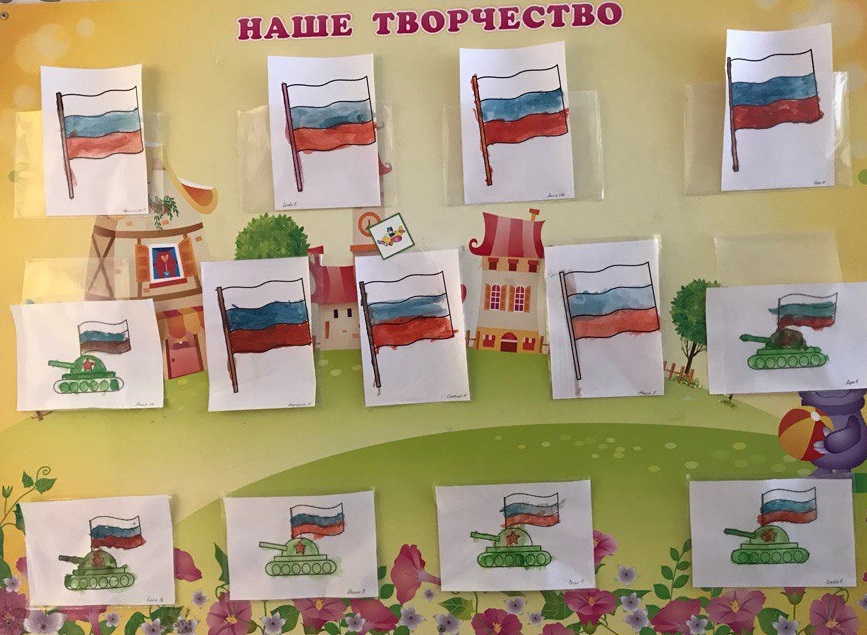 